Уважаемая Полина Викторовна!Администрация муниципального образования «Вяземский район» Смоленской области представляет информацию о подготовке муниципальных бюджетных учреждений культуры и дополнительного образования к осенне – зимнему периоду 2018 -2019 гг.	Докладчик: В.А. Смирнов – председатель комитета по культуре и туризму.Приложение на 3 л. в 1 экз.Глава муниципального образования«Вяземский район» Смоленской области                                    И.В. ДемидоваВ.А. Смирнов4-16-65Информация по подготовке учреждений культуры и дополнительного образования к работе в осенне-зимний период 2018-2019 гг.Для рассмотрения вопроса о ходе работ по подготовке муниципальных учреждений, подведомственных комитету по культуре и туризму к отопительному сезону 2018-2019 гг.. на заседании штаба Администрация муниципального образования «Вяземский район» Смоленской области по подготовке к отопительному сезону бюджетных учреждений, комитет сообщает следующее.Всего на территории муниципального образования «Вяземский район» Смоленской области уставную деятельность ведут 4 муниципальных бюджетных учреждений культуры, 4 - дополнительного образования и 2 казенных учреждения с правом юридического лица. Учреждения располагаются в 47 объектах (строениях).В прошедшем отопительном сезоне 2017-2018 гг., в основном, обеспечение подведомственных подразделений тепловой энергией, электроэнергией и холодной водой прошло без аварийных ситуаций. Топливо (уголь 176 т. и дрова 93,56 м³) было завезено вовремя, в полном объеме. Качество топлива соответствовало сертификатам качества.Подготовка муниципальных учреждений культуры к работе в осенне-зимний период 2018-2019 гг. идет в плановом порядке в соответствии с планом мероприятий и графиками выполнения работ. Теплоснабжение объектов осуществляется следующим порядком:- 23 объектов получают тепловую энергию от теплоснабжающих организаций по договору, из них:- 21 объектов ООО «Смоленскрегионтеплоэнерго»,- 1 ООО «Жилищник,- 1 ООО «Стимул»,- 7 объектов имеют автономные котлы, отапливаемые твердым топливом,- 1 объект имеет котельную, отапливаемую газом,- 4 объекта имеют печное отопление, отапливаются твердым топливом,- 7 объектов отапливаются электропанелями,- 1 объект имеет инфракрасное отопление,- 3 объекта имеют автономное газовое отопление.Всего твердым топливом отапливается 8 объектов культуры. На отопительный сезон 2018-2019 гг. по установленному лимиту необходимо приобрести 176 т. угля для нужд МБУК «Вяземский районный культурно-досуговый центр» на сумму 639 190,00 руб. и 71 куб. м. дров на сумму 114 800,00 рублей. Для нужд МБУК Вяземская централизованная библиотечная система   7,56 куб. м дров на сумму 9 800,00 рублей.На сегодняшний день МБУК «Вяземский районный культурно-досуговый центр» готовится документация на проведение запроса котировок цен по закупке дров для нужд МБУК «Вяземский районный культурно-досуговый центр».  Запрос котировок по закупке дров в количестве 71 куб. м. состоится 26.07.2018 г. Начальная максимальная цена Контракта 114 783,33 руб.В связи с дефицитом денежных средств покупка угля будет осуществляться в два этапа:I-ый этап - начальная максимальная цена контракта 308 750, 00 руб. на 65 т. Планируется провести закупку путём проведения запроса котировок.17.07.2018 г. внесены изменения в план-график. По истечении 10 дней будут сданы документы в отдел по регулированию контрактной системы. Предположительно запрос котировок состоится 07.08.2018 г., а подписание Контракта обеими сторонами           15.08.2018 г.II-ой этап будет осуществлён после выделения дополнительного финансирования.Опрессовка систем отопления должна быть проведена на 18 объектах, в том числе 9 объектов - МБУК «Вяземский районный культурно-досуговый центр», 4 объекта - МБУК Вяземская централизованная библиотечная система, 2 объекта - МБУК «Вяземский историко-краеведческий музей», 2 объекта - МБУДО Вяземская детская художественная школа им. А.Г. Сергеева и 1 объект МБУДО Вяземская детская школа искусств               им. А.С. Даргомыжского. Опрессовка будет выполнена по договорам технического обслуживания до 31.08.2018, согласно заключенных договоров. В данный момент ведутся подготовительные работы для осуществления гидропневматической промывки и опрессовки внутренних систем отопления.По состоянию на 25.07.2018 г. гидропневматическая промывка и опрессовка выполнена в следующих учреждениях: - МБУДО Вяземская детская художественная школа им. А.Г. Сергеева на                 2 объектах 04.06.2018 г.; - МБУДО Вяземская детская школа искусств им. А.С. Даргомыжского на 1 объекте 04.06.2018 г.;-  МБУК «Вяземский историко-краеведческий музей» на 2 объектах 11.07.2018 г.;- МБУК «Вяземский районный культурно-досуговый центр» на 5 объектах (Российское СДК, Относовское СДК, Андрейковское СДК, ДК «Центральное», СДК «Сокол»);- МБУК Вяземская централизованная библиотечная система на 4 объектах работы начались с 01 июля 2018 и будут закончены 31.08.2018 г.МБУК «Вяземский районный культурно-досуговый центр» заключены договора с ООО «Теплоэнергоремонт», директор Андреев Александр Иванович, по техническому обслуживанию систем отопления и с ООО «ТеплоЭнергетическоеПредприятие», директор Лакеев Вадим Валерьевич, на обслуживание блочно-модульной газовой котельной в Шимановском СДК.Для надлежащего контроля состояний внутренних систем отопления зданий в подведомственных учреждениях, - в МБУК «Вяземский районный культурно-досуговый центр» запланирована замена манометров и термометров в количестве 18 шт. в случае выделения дополнительного финансирования в сумме 70 000,00 руб., а также необходимо провести комплекс работ по поверке прибора учёта тепловой энергии (теплосчётчика) в ДК «Юбилейный» на сумму 50 000,00 руб. В противном случае оплата тепловой энергии будет осуществляться по тарифу, что может привести к увеличению расходов по оплате данных услуг,- в МБУК Вяземская централизованная библиотечная система требуется замена теплосчетчика в здании Центральной библиотеки, находящейся по адресу: г. Вязьма,           ул. П. Коммуны, д.11 – 175 000,00 рублей,- в МБУК «Вяземский историко-краеведческий музей» 11 января 2018 года установлен прибор учета тепловой энергии, по адресу: пл. Советская д.3.По состоянию на 25.07.2018 г выполнены следующие работы:- за счет собственных средств выполнено изготовление и установка оконных блоков МБУДО Вяземская детская школа искусств им. А.С. Даргомыжского на сумму 99 843,00;- за счет собственных средств выполнен ремонт помещения школы МБУДО Вяземская детская художественная школа им. А.Г. Сергеева на сумму 236 977,69.Все работы, связанные с подготовкой объектов к зиме, находятся под контролем комитета по культуре и туризму, их планируется завершить в срок до 1 октября 2018 года.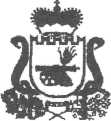 АДМИНИСТРАЦИЯМУНИЦИПАЛЬНОГО ОБРАЗОВАНИЯ«ВЯЗЕМСКИЙ РАЙОН» СМОЛЕНСКОЙ ОБЛАСТИ215110, Смоленская область, г. Вязьма,ул. 25 Октября, д. 11vyazma@admin.smolensk.ru vyazma@admin.smlтел. 4-11-50, факс (48131) 5-07-81               от 26.07.2018 № 3227/02-24             на № 326 от 25.06.2018Председателю Вяземского районного Совета депутатовП.В. ХомайкоУголь (тонн)(план)Уголь (тонн)(факт)Дрова (куб. м.)(план)Дрова (куб. м.)(факт)МБУК «Вяземский районный культурно-досуговый центр»МБУК «Вяземский районный культурно-досуговый центр»МБУК «Вяземский районный культурно-досуговый центр»МБУК «Вяземский районный культурно-досуговый центр»МБУК «Вяземский районный культурно-досуговый центр»Богородицкий СДК23-3-Гредякинский СДК-15-Ефремовский СДК8-9-Исаковский СДК3-9-Каснянский СДК17-8-Поляновский СДК47-5-Семлевский СДК28-4-Тумановский СДК50-3-Хватов-Заводской СДК-15-Итого по учреждению176-71-МБУК Вяземская централизованная библиотечная системаМБУК Вяземская централизованная библиотечная системаМБУК Вяземская централизованная библиотечная системаМБУК Вяземская централизованная библиотечная системаМБУК Вяземская централизованная библиотечная системаИсаковская сельская библиотека № 15-7,56-ВСЕГО17678,56